Online Product RequestName of Product/Event: This will appear on the webpage	Date and time of Event: If applicableDescription: Give a brief outline or informationPrices: MUST include VAT, unless the product is VAT exempt 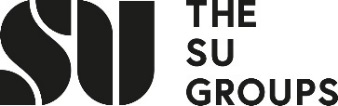 Society/Club Name:  Committee Position:Name:	Username: Members: Area Code:Non Members:Department Code:Price excluding VAT: if applicableFinance Code:Available to:Number of items available:Members Only	: Specific Number: 	Members and Non-Members: Exclude Under 18s? (for example, club nights): Unlimited Number: Customisations (if applicable) Add another sheet if necessaryCustomisations (if applicable) Add another sheet if necessaryCustomisations (if applicable) Add another sheet if necessarySize Options:Colour Options:Name Options1.1.1.2.2.2.3.3.3.4.4.4.5.5.5.Meal Options: (please submit this form via email if there are meal options)Meal Options: (please submit this form via email if there are meal options)Meal Options: (please submit this form via email if there are meal options)Starter:Main Course:Dessert:1.1.1.2.2.2.3.3.3.4.4.4.5.5.5.Email Receipt: (Additional information e.g. time/location etc)Thank you for purchasing On Sale:Date:Time:Off Sale:Date:Time: